Bonjour,Veuillez trouver ci-dessous le DOSSIER D’INSCRIPTION 2022-2023Il comprend :La lettre d’entêteLe bulletin d’inscriptionLe formulaire de certificat médicalLe formulaire d’autorisation parentalePour les enfants mineursClub à but non lucratif (Loi de 1901), affilié à la FFESSM sous le n° 07750001. Bonjour,La saison 2022-2023 va être particulière car la piscine de Chatillon/Malakoff a fermé ses portes pour cause de travaux de rénovation et nous ne pouvons plus y pratiquer nos entrainements. Le retour y est prévu en 2026. D’ici-là, nous allons disposer à partir de la rentrée de septembre d’un créneau les lundi soir de 21h à 22h30 à la piscine du Kremlin-Bicêtre pour seulement 2 lignes d’eau avec au maximum 10 apnéistes et 10 nageurs. Cela fait peu de places, répondez rapidement en indiquant sur le bulletin d’inscription que vous désirez participer aux entrainements au Kremlin Bicêtre. Premier entrainement prévu le lundi 12 septembre.Puis à partir d’avril 2023 jusqu’au retour à Chatillon, nous auront accès à la piscine de Bagneux (bassin de 25m complet + bassin d’apprentissage) tous les jeudi soir de 21h15 à 22h30. Les entrainements en fosse pour les plongeurs et les apnéistes sont maintenus à Villeneuve la Garenne ainsi que la possibilité d’accès, pour les nageurs à la base de Cergy-Pontoise.Un complément d’inscription sera émis lorsqu’on connaitra les coûts pour la location de la piscine de Bagneux. Pour s’inscrire, il suffit de renvoyer le dossier d’inscription complet au secrétariat du club :Par email à l’adresse    secretariat@ccesmf.compar courrier postal à   secrétariat CCESMF – 17 avenue division Leclerc – 91430 IGNYen le déposant au stand CCESMF l’occasion du forum des associations de Chatillon qui se tiendra le samedi 10 septembre au stade de Chatillon.Le dossier d’inscription comprend :Le bulletin d’inscription à renseigner,Un certificat médical datant de moins de 1 mois, rédigé sur le formulaire FFESMM joint à ce courrier ou téléchargeable sur le site www.ccesmf.comVotre règlement ou votre attestation d’appartenance à un Comité d’Entreprise ayant passé des accords avec le CCESMF.Pour les nouveaux adhérents ou nouveaux brevetés, une photocopie attestant de votre niveau ou brevetUne autorisation parentale pour les mineursLe montant de l’inscription comprend :La licence à la FFESSML’assurance complémentaire (Voir fiche du résumé des garanties, cabinet Lafont, Contrat AXA, téléchargeables sur le site www.assurdiving.com  )La cotisation au clubLa participation aux frais de location de la piscine du Kremlin Bicêtre Si vous souhaitez participer aux entrainements. Un complément d’inscription sera émis lorsqu’on connaitra les coûts pour la location de la piscine de Bagneux. Il est possible de régler son inscription par virement bancaire  ou par  chèque à l’ordre du CCESMF. Les coordonnées bancaires du CCESMF sont jointes en annexe. L’étalement du paiement pourra se faire sur plusieurs mois consécutifs pour les règlements par chèques.Nous vous rappelons que votre dossier doit être complet pour avoir accès aux bassins. Le CCESMF se réserve le droit de refuser l’accès aux adhérents n’ayant pas remis un dossier conforme et complet.Club à but non lucratif (Loi de 1901), affilié à la FFESSM sous le n° 07750001 Certificat médical :Seul le format de certificat médical issu du formulaire FFESSM sera acceptéUNE COPIE DU CERTIFICAT MEDICAL EST A CONSERVERLe certificat médical peut être établi par un médecin généraliste.Pour les personnes qui désirent passer un niveau IV de plongée (ou supérieur) ou un niveau III d’apnée, le certificat médical doit être rédigé par un médecin spécialiste (médecin fédéral, médecin du sport, médecin diplômé de médecine subaquatique)Liste des médecins fédéraux indiqués sur site de la FFESSM    www.ffessm-cif.fr/accmedecins.htmlListe des médecins du sport :                   http://les-numeros-medicaux.fr/medecin-du-sport/Règlement intérieur : Une copie est disponible à l’accueil auprès du secrétariat ou téléchargeable sur le site du CCESMF :    https://ccesmf.sportsregions.fr/Piscine : La réglementation de la piscine impose le port d’un bonnet obligatoire. Toute personne non munie de son bonnet ne pourra accéder aux bassins.Avec le plaisir de vous compter parmi nous pour cette nouvelle saison.Bien sincèrement.Informations pour un paiement par virement bancaire :Coordonnées bancaire du CCESMF 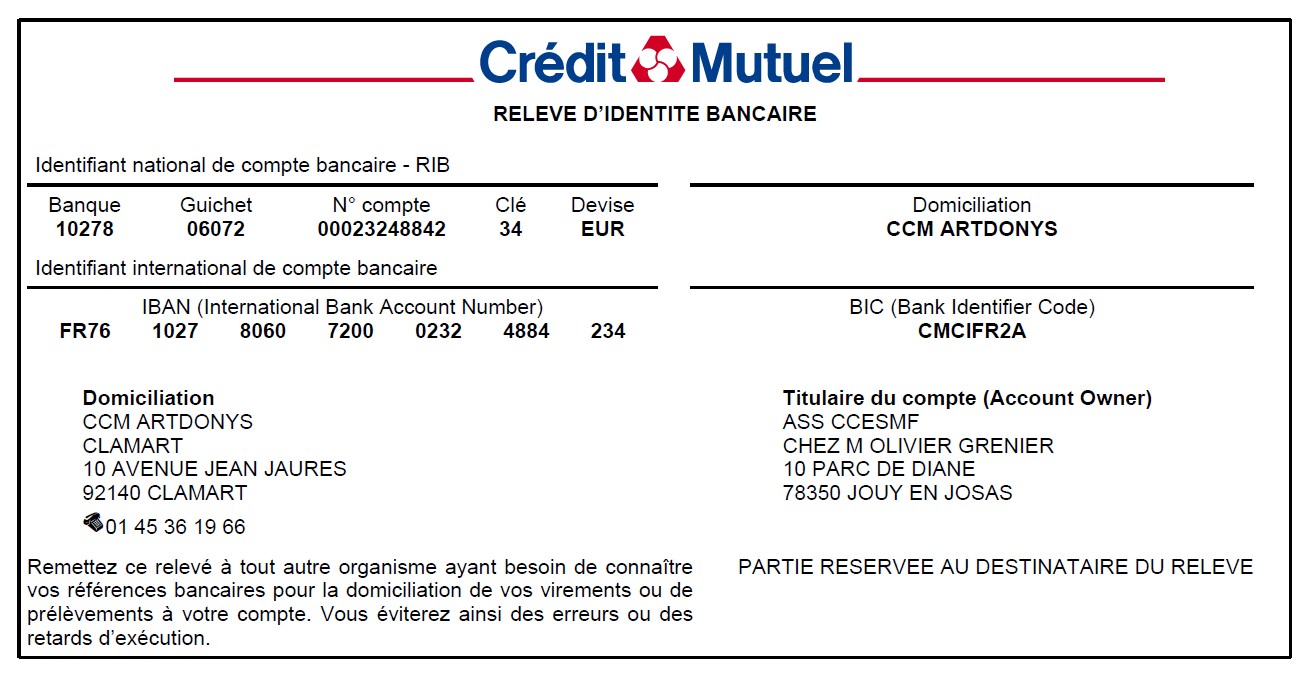 Club à but non lucratif (Loi de 1901), affilié à la FFESSM sous le n° 07750001 C.C.E.S.M.F. 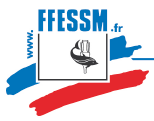 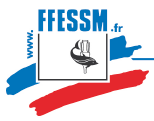 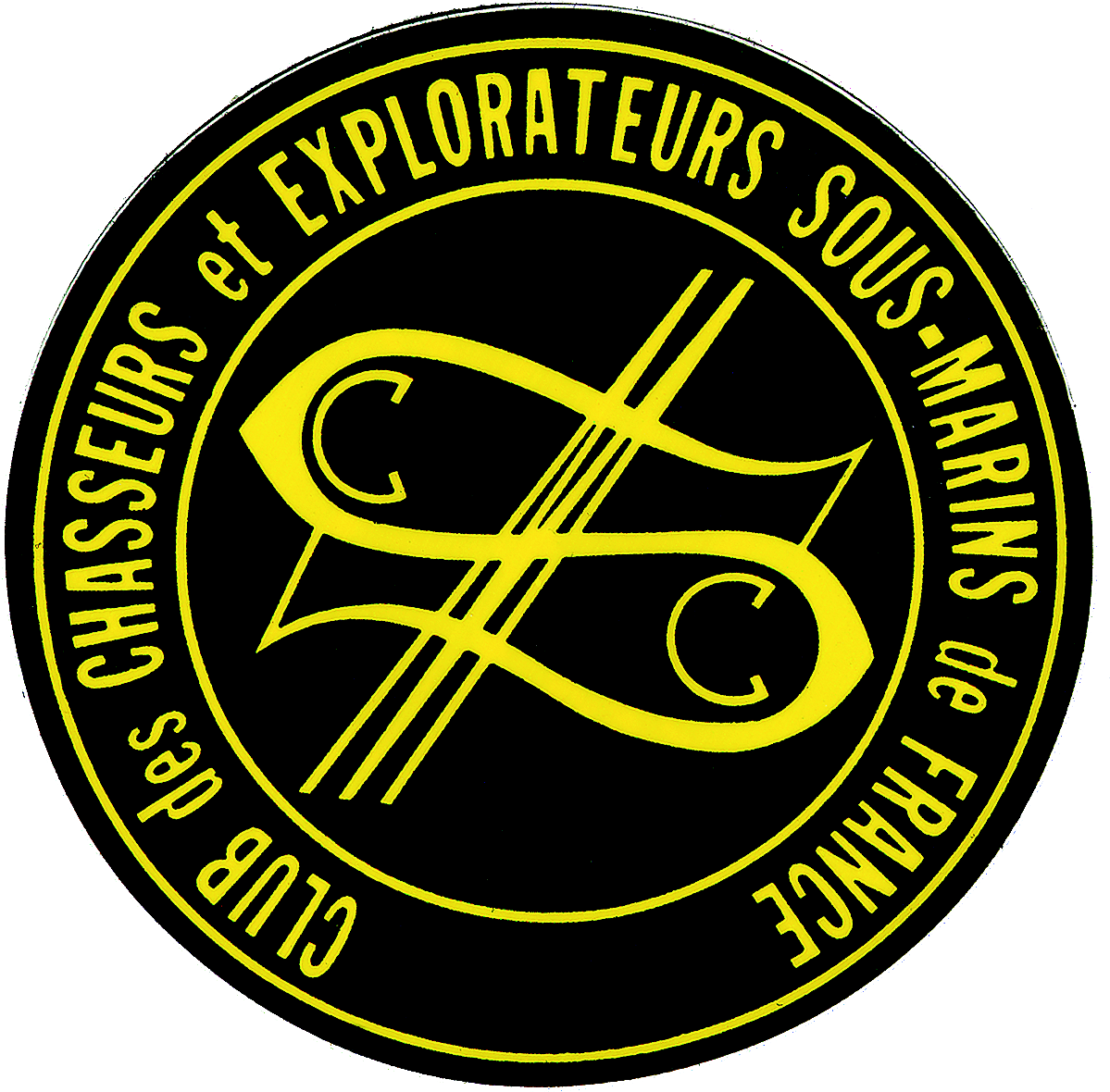 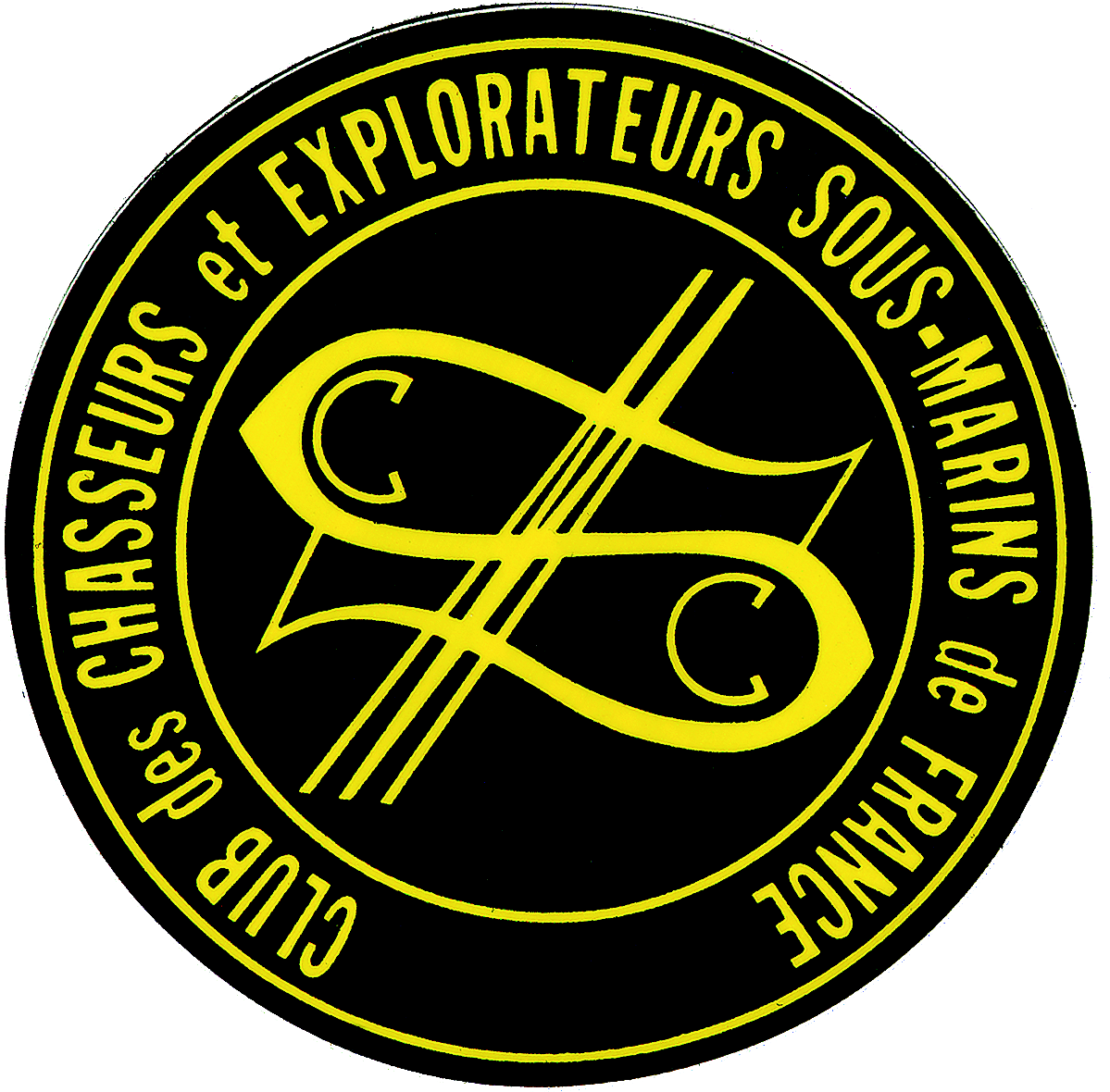 Club des Chasseurs et Explorateurs Sous-Marin de FranceBULLETIN D’INSCRIPTIONSAISON 2022 – 2023A remettre à l’accueil ou à retourneravec votre chèque de règlement à :Secrétariat CCESMF,17, avenue division Leclerc - 91430 IGNYOu adresser à        secretariat@ccesmf.comNé le :  	A :  Département :  	Pays :  Téléphone domicile :  Téléphone bureau :  	Profession : Téléphone portable :  	Adresse Email  (en majuscule) :  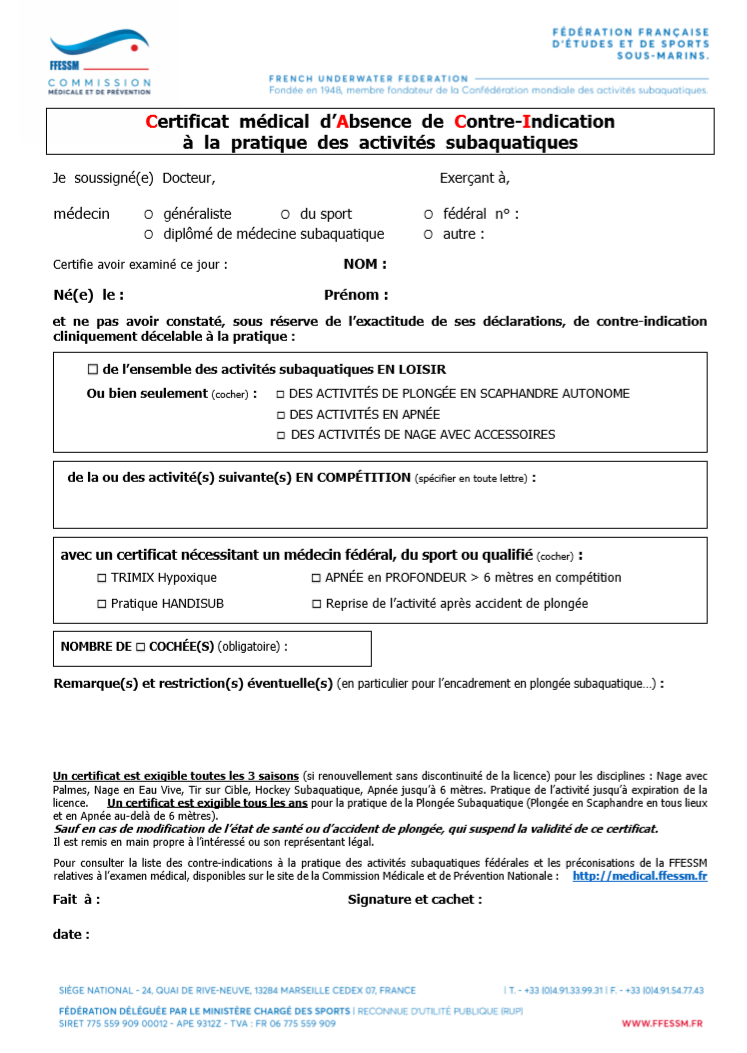 AUTORISATION DU REPRESENTANT LEGAL POUR MINEURJe, soussigné  (nom du représentant) ……………………………………….   ,demeurant  ………………………………………………………………….  , agissant en qualité de responsable légal (père, mère, tuteur (1) ) autorise mon fils, ma fille, ma pupille (1)   (nom et prénom de l’adhérent mineur) :………………………………………………… né(e) le …………………………..à pratiquer la plongée sous-marine l’apnée et les autres activités aquatiques proposées et encadrées par le CCESMF en toutes connaissances de cause des risques encourus.De plus, j’accepte que les responsables du CCESMF, membres du Comité Directeur, ou ses moniteurs autorisent, en mon nom, une prise en charge médicale vers un service approprié en cas de besoin.Fait à  ……………………………..  le ………………………………………	Signature : Rayer les mentions inutiles Club à but non lucratif (Loi de 1901), affilié à la FFESSM sous le n° 07750001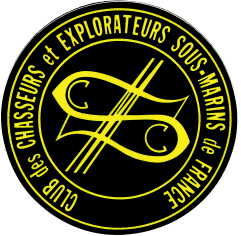 C . C . E . S . M . FClub des Chasseurs et Explorateurs Sous-Marins de France47 avenue Reille 75014 PARISC . C . E . S . M . FClub des Chasseurs et Explorateurs Sous-Marins de France47 avenue Reille 75014 PARISC . C . E . S . M . FClub des Chasseurs et Explorateurs Sous-Marins de France47 avenue Reille 75014 PARIS